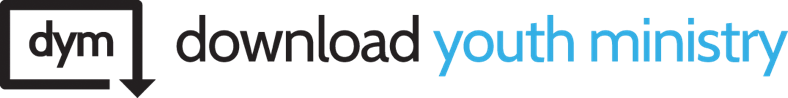 Series Big Idea: Who is Jesus, and who are we because of Him?Today’s Big Idea: Becoming a Disciple of JesusLeader Reminders:Pray for your students by name, asking that the Holy Spirit would show them who Jesus is and who they are because of Him.Emphasize that you want your students to read through the entire book of Mark during this study using “The Other Six” devotional. Make this a priority in your group and personally. Challenge them to bring Bibles each week. [Youth Pastor Note: Have extra Bibles available for students who forget or don’t have one.]Don’t feel like you need to ask every question on these guides—you will probably use less than half if you are getting conversation flowing! This is not your time to preach. Remember to let the silence “hang” and ask, “What else?”Make it a point to hang out with each of your students outside of small group time once during this series.Ice Breakers: Give any announcementsSoccer Ball/Hot SeatHappy, Crappy, God MomentPrayer Requests and PraisesThe Other Six Devotional Follow Up: See how it went last week!Starter Questions:How many followers do you have on Instagram, Twitter, Snapchat, etc.?Which ones would you say you are most devoted to? Are there any of them that, if they asked you to leave your family and school and go on tour with them, you would go? Why?Would you if one said, “Do you want to be my apprentice?” What’s that mean?Say This: Who can remember the two questions we are asking as we read the book of Mark? 1. Who is Jesus? and 2. Who are we because of Him? Today, we are going to discuss those two questions as we explore what it means to “follow” Jesus as His disciple. Once we have heard the good news, like we talked about last week, we have to make a decision whether we are going to follow Him or not. We can’t be what the Bible calls “lukewarm” or wishy washy. We have to make a decision to be His disciple or not. But we are also going to see that those who are invited to follow Jesus are not always who you would expect.Digging Into the Word:How many of you can sing?Pick a student that can’t sing to read Mark 2:13–17.Why were the religious people offended?How does the way Jesus sees people differ from the way we see people?What does this moment with Jesus say about the difference between religion and a relationship with Jesus?How does remembering that we are sinners make Jesus’ sacrifice a big deal? How does it change the way we interact with other people?Have someone read Acts 4:13.When Jesus called Matthew to be His disciple, what did that mean?Why do you think Jesus chose the people He did to be His disciples (Peter, John, Matthew, etc.)? What is interesting about the type of disciples Jesus picked?Say This: Just like I picked the person who couldn’t sing to read, Jesus often picks the people who are most unlikely.Have someone read Mark 1:16–19.
What do you think Jesus means in verse 17 when He says “fish for people”?Application Questions:How have you felt unworthy or unfit to be loved by Jesus? How have you been ignoring the “fishing for people” aspect of following Jesus?What is the Holy Spirit speaking to you right now about who Jesus is and who you are because of Him? What’s your next step?Wrapping it Up:Abide Activity: Give students 5 minutes of individual time to pray, journal, meditate, or reread the passages you read today in Mark before they break into pairs to pray.Prayer Partners: Break students into pairs to share their next step and pray for each other.Challenge: Encourage students to continue spending time with Jesus on the “Other Six” days of the week using the devotional.Stay Connected: Text your students this week to say “hi," encourage them, and to follow up about their prayer requests. Set up a time to hang out this semester, if you haven’t already. Also, post the follow-up social media graphic and devo for the week so your students see it!